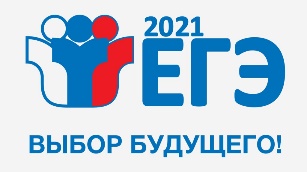 О сроках, местах и порядке информирования о результатах экзаменовМесто информирования участников ЕГЭ/ГВЭ с результатами экзаменов – МБОУ СОШ им. С.Е. Кузнецова с. Чемодановка.Ознакомление с результатами экзаменов осуществляется в течение одного рабочего дня со дня их передачи в образовательную организацию. Указанный день считается официальным днем объявления результатов экзаменов.Ответственное лицо за информирование результатов экзаменов – Полканова Елена Николаевна, заместитель директора по учебно-воспитательной работе, ул. Школьная, 1а.